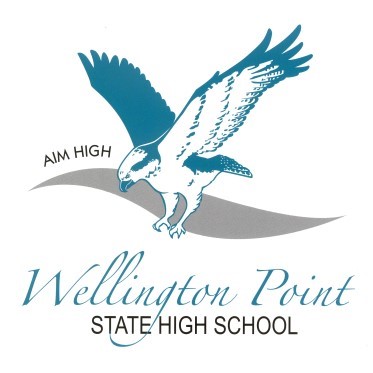 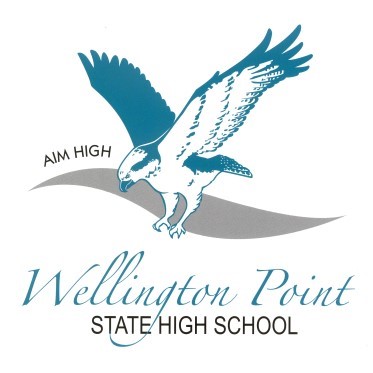 Application for LEAP— 2024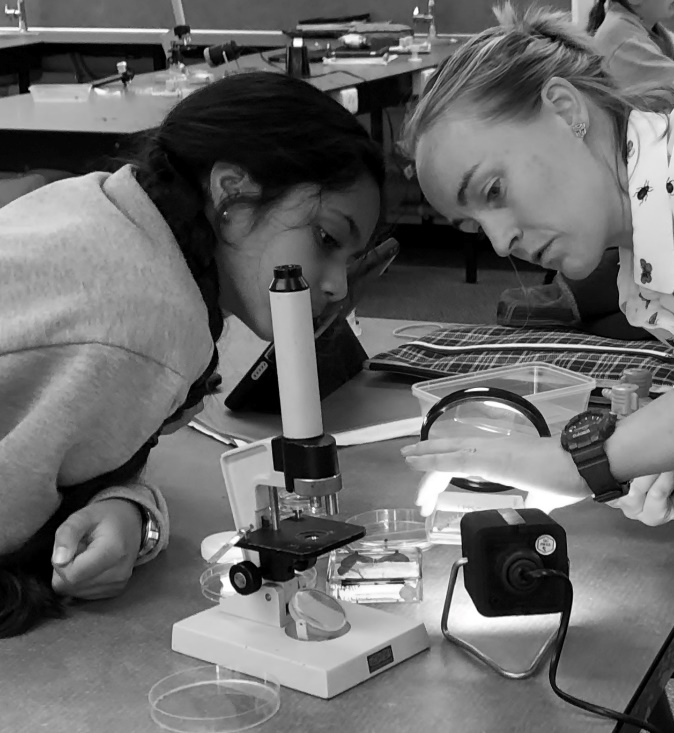 